Нежилые помещения № 5-6 на поэтажном плане 1 этажа, г. Арамиль, ул. Лесная, д. 15	31,6 кв.м., назначение нежилое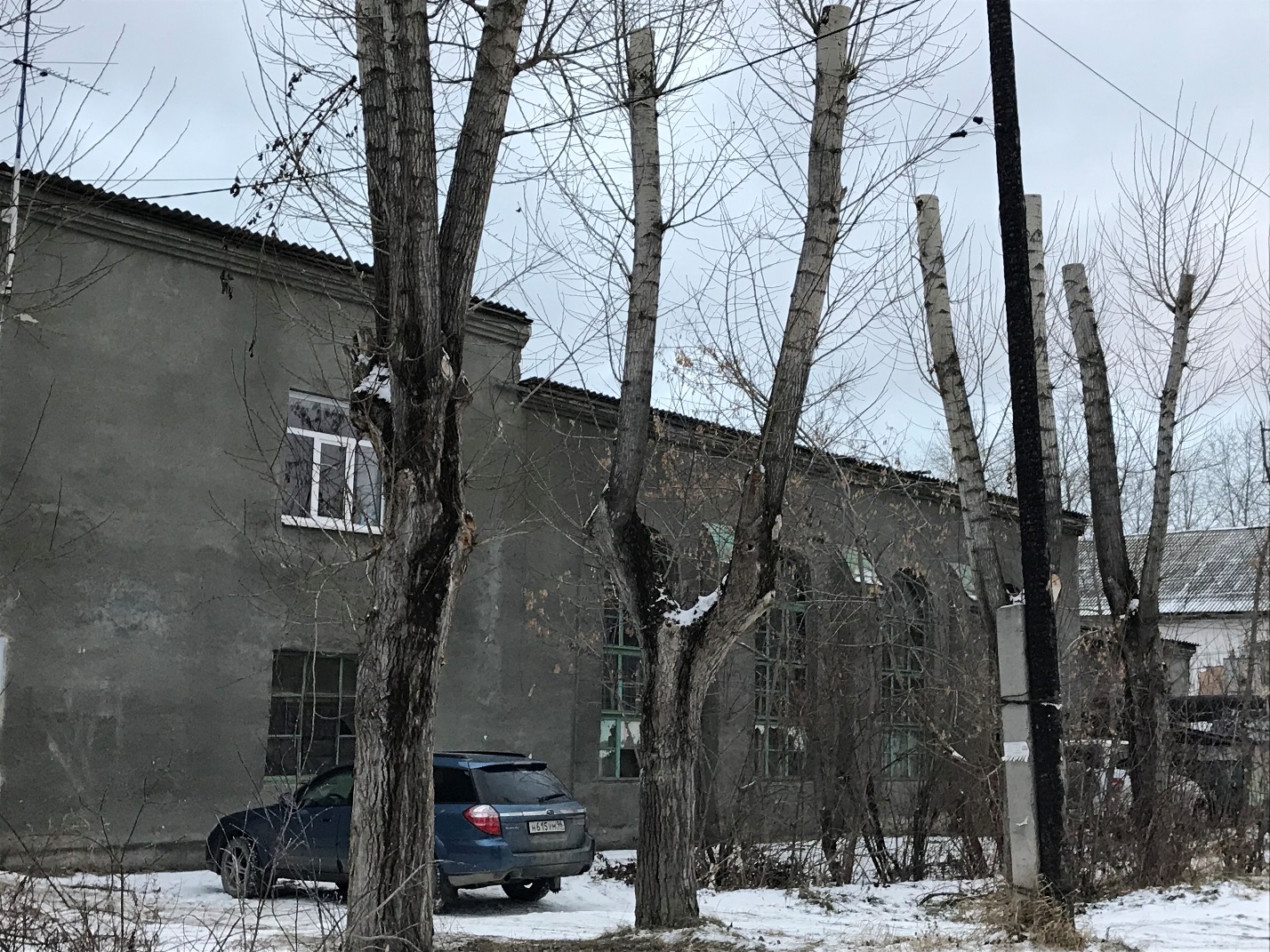 